Пояснительная запискаК Прогнозу социально-экономического развития муниципального образования Кетовский район на 2020 год и на плановый период до 2024 годаПрогноз социально-экономического развития муниципального образования Кетовский район на 2020 год и на период  2021- 2024 годы (далее Прогноз) разработан в соответствии с Бюджетным кодексом РФ (с изменениями и дополнениями), сценарными условиями функционирования экономики РФ, индексами-дефляторами цен, рекомендованными Министерством экономического развития РФ, а также на основе базовых документов, определяющих ориентиры и приоритеты развития РФ, Курганской области и муниципального образования  - Кетовский район.Показатели прогноза разработаны на базе статистических данных за 2017-2018 годы и январь-июнь 2019 года, оперативных данных и предварительных итогов финансовой и хозяйственной деятельности предприятий  и организаций различных секторов экономики района, социально-демографических процессов, а также с учетом тенденций, складывающихся в экономике и социальной сфере муниципального образования в 2019 году. В пояснительной записке к прогнозу социально-экономического развития муниципального образования Кетовский район отражены  основные аспекты развития на 2020 год и на период до 2024 года.Прогноз разработан по  наиболее вероятным сценариям среднесрочного развития Кетовского района. При разработке сценариев социально - экономического развития района проанализировано состояние основных сфер деятельности в районе и определены тенденции их развития под влиянием внутренних и внешних факторов.Сценарии различаются в зависимости от степени интенсивности использования факторов ускорения социально-экономических процессов. Существенное влияние на реализацию того или иного сценария развития оказывает деятельность органов местного самоуправления, предприятий, субъектов малого и среднего предпринимательства. Первый  сценарий – базовый.Базовый сценарий развития можно охарактеризовать как умеренно-оптимистический, поэтому именно он был взят за основу. Развитие района будет происходить под влиянием сложившихся тенденций, в условиях замедления и планомерного снижения темпов инфляции и умеренного наращивания темпов экономического роста в среднесрочной перспективе. Рост бюджетных доходов всех уровней позволит продолжить реализацию крупных инфраструктурных проектов и завершить их в намеченные сроки. Будут реализованы мероприятия по совершенствованию условий ведения бизнеса. Инвестиционная и экономическая активность частного сектора экономики будет улучшаться в связи с постепенным сокращением процентных ставок и повышением доступности кредитных ресурсов.Первый  сценарий - базовый (умеренно-оптимистичный) выступает в качестве одного из наиболее вероятных и в целом приемлемых вариантов перспективного развития экономической системы  Кетовского района.Второй  сценарий – консервативный.Сценарий основан на предположении преимущественно негативного влияния внешних и внутренних факторов социально - экономического развития района. Консервативный сценарий предполагает реализацию только части запланированных проектов в связи с ухудшением социально-экономических условий Курганской области  и Российской Федерации в целом. Инвестиционная и экономическая активность будет низкой. В рамках консервативного сценария не планируется реализация крупных инфраструктурных проектов. Крупные инвестиционные проекты, под влиянием действующей негативной ситуации в условиях замедления темпов роста экономики, будут отложены на неопределенный период до стабилизации экономической ситуации в стране.Низкие темпы создания транспортной и инженерной инфраструктуры будут и в дальнейшем сдерживать создание новых промышленных производств. Консервативный вариант развития является наихудшим, при котором основная задача власти - сохранить положительные тенденции развития экономики района, в том числе: темпы роста основных показателей социально-экономического развития района, и сохранить позиции среди районов Курганской области.I. Предварительные итоги социально-экономического развития Кетовского района за январь-июль 2019 года По предварительным итогам за январь-июль 2019 года в муниципальном образовании Кетовский район отмечается как положительная, так и отрицательная динамика показателей социально-экономического развития территории.Положительные показатели:в январе - июне 2019 года среднемесячная заработная плата составила  26992,1 руб. и возросла на 6,6% по сравнению с соответствующим периодом 2018 года;объём промышленной продукции за январь – июль 2019 года составил  1069,5 млн. рублей и  увеличился  на 14,1% по сравнению с соответствующим периодом 2018 года;объем производства продуктов животноводства в сельскохозяйственных организациях в январе – июле 2019 года  составил: - мясо скота и птицы 9355,4 тонн или 111,1% к соответствующему периоду 2018 года; -  молока - 100,9% к соответствующему периоду 2018 года;уровень регистрируемой безработицы по состоянию на 01.08.2019 г. составил 1,65% от экономически активного населения, на аналогичную дату прошлого года – 1,79%;за январь - июль текущего года  ввод жилья составил 24,9 тыс. м2 общей площади, что на 18,7 % больше аналогичного периода прошлого года;оборот общественного питания  за январь-июнь 2019 года составил  62,0 млн. руб. или 102,7% к соответствующему периоду 2018 года;численность населения Кетовского района на 01.07.2019 г.  увеличилось на 255 человек и составило 61770 чел.Однако присутствуют показатели, которые демонстрируют признаки снижения.  В отчетном периоде по сравнению с 2018 годом наблюдается снижение (сокращение): . численность скота в сельскохозяйственных организациях  на 01.08.19 г. составило лишь 96,4% к аналогичному периоду 2018 года;объём выполненных работ и услуг собственными силами по договорам строительного подряда   за январь-июль 2019 года составил  лишь 94,6 % к соответствующему периоду 2018 года;оборот розничной торговли в январе – июне 2019 года – 1630,9 млн. руб., или 98,3% к аналогичному периоду прошлого года.II. Ожидаемые итоги развития Кетовского района до конца 2019 года, прогноз социально-экономического развития муниципального образования Кетовский район на 2020 год и плановый периоддо 2024 года.Демографическая ситуацияЧисленность постоянного населения муниципального образования Кетовский район на начало 2019 года составила 61515 чел. Среднегодовая численность постоянного населения за 2018 год составила 61672 чел. По оценке 2019 года данный показатель увеличится составит 61750 чел. В среднесрочной перспективе в муниципальном образовании сохранятся положительные тенденции развития демографических процессов. График 1	По прогнозу на 2020 год среднегодовая численность постоянного населения района составит 61900 чел. Предположительно, в 2021-2024 гг. данный показатель составит 62000 – 62400 чел. соответственно.Так, на 01.08.2019 года в районе  зарегистрировано 237 новорожденных, актов о смерти зарегистрировано 397, что на 6 актов  меньше, чем в январе – июле 2018 года. Основными причинами смертности населения, как и в прошлых периодах, являются: онкологические заболевания, заболевания сердечнососудистой системы. По прогнозу на 2020 год и 2021 - 2024 гг. прогнозируется снижение смертности населения района, что обусловлено развитием и совершенствованием систем здравоохранения и социальной защиты населения района. Общий коэффициент смертности в январе - июле 2019 года  составил 11,1  на 1000 жителей района и этот показатель на 59,4 % выше коэффициента рождаемости (6,6 %). В современных условиях миграция играет важную роль в формировании численности и состава жителей муниципального образования. На территорию района в январе - июле 2019 года  прибыло 1942 чел., что на 358 чел.  больше аналогичного периода 2018 года.Общее число прибывших на территорию района по оценке 2019 года составит около 2,5 тыс. чел. В прогнозируемом периоде 2020 - 2024 гг. прогнозируется стабильное положительное сальдо миграции в количестве  от 260 до 300 человек ежегодно. В связи с влиянием ряда демографических факторов: выезд жителей, выбытие студентов по месту учебы, как внутри области, так и в другие регионы России,- происходит изменение структуры населения. График 2На основании статистических данных по основным возрастным категориям видно, что в 2018 году численность населения в трудоспособном возрасте  составила 35,0 тыс. чел. и ежегодно снижается.Развитие рынка трудаВ 2019 году численность рабочей силы составит 22850 чел., а занятое - 21830 чел.  Увеличение численности занятых в экономике района будет происходить за счёт создания новых рабочих мест.К концу прогнозного периода ожидается увеличение численности рабочей силы до 23100 (на 295 чел.) чел.Таблица 1Численность экономически активного и занятого в экономике населения Кетовского района (чел)Среднесписочная численность работающих на предприятиях района по оценке к концу прогнозного периода увеличится до 16456 чел.Численность предпринимателей без образования юридического лица и лиц, работающих по найму у отдельных граждан в 2018 году составляла 7029 человек. По оценке, в 2019 году численность возрастет до 7079 чел., в прогнозируемом периоде 2020 - 2024 годах соответственно составит 7124, 7164,7219,7264  и 7314 чел.  Преобладающая часть работающих сосредоточена на крупных и средних предприятиях. Так, в 2018 году она составила 44,9 % от общей численности занятых, в 2019 году – 44,6 %, к концу прогнозного периода количество работающих в данных предприятиях ожидается в размере 43,9 % от численности занятых в экономике района.Доля среднесписочной численности работников малых предприятий от общей численности занятых в 2018 году составила 29,1 %.В 2019 году численность работающих на малых предприятиях увеличится на 0,9 % и составит 6379 чел. В прогнозируемом периоде 2020-2024 гг. численность работающих в данном секторе экономики составит соответственно  от 6429 до 6614 чел. Численность безработных, зарегистрированных в службе занятости населения на 01.01.19 г., составила 296 чел. что на 26,4% меньше, чем на соответствующий период 2018 года (402 человека).  В прогнозируемом периоде ожидается снижение  уровня регистрируемой безработицы.Уровень общей безработицы прогнозируется в пределах от 5,14 % в 2019 году до 3,13 % в 2024 году. При сложившемся на сегодня  уровне зарегистрированной безработицы основной проблемой рынка труда остается неудовлетворенный спрос работодателей на рабочую силу. Структура предлагаемых вакансий не всегда соответствует профессионально-квалификационному составу граждан, обратившихся в органы государственной службы занятости населения за содействием в трудоустройстве. Еще одна проблема, которая мешает развитию рынка труда, это ориентация рынка труда на рабочие профессии, в то время, как рынок образовательных услуг – в основном на профессии служащих.В 2019 году и прогнозном периоде в Кетовском районе продолжится регулирование рынка труда района в рамках реализации государственной программы Российской Федерации и Курганской области по содействию занятости населения, а также продолжится работа Антикризисного штаба созданного при Администрации Кетовского района, утвержденного постановлением Администрации Кетовского района от 25.07.2016 г. № 1753.Реализация мероприятий государственной программы Курганской области «Содействие занятости населения Курганской области», содействие добровольному переселению в район соотечественников, проживающих за рубежом, обеспечит эффективную занятость и высокий жизненный уровень населения.Сельское хозяйство.По оценке 2019 года объем производства сельскохозяйственной  продукции по всем категориям хозяйств составит 4537,5 млн. рублей., индекс физического объема к 2018 году – 101,1%, по прогнозу на 2020 год предусматривается получить продукции сельского хозяйства в хозяйствах всех категорий на сумму 4699,9 млн. рублей, индекс физического объема составит 100,4% , к 2021 году  объем производства сельскохозяйственной продукции   составит 49013,2 млн. рублей. Производством животноводческой продукции в районе занимаются 5 предприятий, в их числе птицефабрика ЗАО «Агрофирма «Боровская», племенное хозяйство СПК «Племзавод «Разлив», товарное молочное предприятие СПК «Юбилейный» и 2 свиноводческих комплекса ООО «Курганское» и  ООО «Курганский свиноводческий комплекс».В 2019-2021 годы рост продукции сельского хозяйства будет обеспечен за счет роста объемов производства в растениеводстве и животноводстве. 
Увеличение объемов выпуска сельскохозяйственной  продукции планируется за счет  ввода в оборот неиспользуемых ранее земель сельхоз. назначения,  повышения урожайности  путем применения элитных семян и посадочного материала, современных технологий выращивания овощей, обновления парка сельскохозяйственной техники, строительства современных хранилищ, налаженным сбытом, внешней и ценовой политикой в стране, импортозамещения сельскохозяйственной продукцией отечественного производства.В ООО «Курганское»  закончено   строительство сушильно-сортировочного комплекса для хранения и переработки зерновых культур  на 120 тыс. тонн.  В ЗАО «Картофель установлена оросительная система на площади 305 га.ИП Глава К(Ф)Х Невзоров  А.Ф. ведет строительство двух животноводческих помещений для крупно - рогатого скота мясного направления на 600 голов каждая.В животноводстве наметилась тенденция к увеличению поголовья крупного рогатого скота. В  КФХ идет восстановление  поголовья всех видов животных и птицы, чему способствует реализация мероприятий целевых программ по  развитию семейных животноводческих ферм и поддержке начинающих фермеров. ИП Глава К(Ф)Х Невзоров  А.Ф. закуплено 850 голов  овец эдильбаевской породы. Обновление парка сельскохозяйственной техники, прицепного и навесного оборудования по всем категориям хозяйств -  продолжится  в 2019 - 2021 гг.За 9 месяцев 2019 года приобретено  современной  техники  на  сумму более 270  млн.руб.  Район участвует в реализации программы «Устойчивое развитие сельских территорий Кетовского района на 2014-2017 годы и на период до 2020 года» по обеспечению доступным жильем граждан, молодых семей и молодых специалистов на селе. В 2019 году участвуют 12 семей, в том числе 6 молодых семей, общий объем    составляет 9,183 млн. рублей.В целях восстановления финансовой устойчивости сельскохозяйственных организаций необходимо продолжать работу по выполнению целевых показателей муниципальной программы «Развитие агропромышленного комплекса  Кетовского района  на 2013 -2020 годы», продолжать целенаправленную работу по привлечению инвестиций и эффективных собственников в агропромышленный комплекс, распространению передового опыта и применению ресурсосберегающих технологий в производстве сельскохозяйственной продукции.Реализация мероприятий будет способствовать восстановлению финансовой устойчивости сельскохозяйственных организаций и тем самым увеличению количества прибыльных сельскохозяйственных организаций.Таким образом, в сельском хозяйстве имеются все предпосылки для дальнейшего развития. Поддерживая сельхозтоваропроизводителей, государство возмещает в виде компенсаций часть затрат на приобретение элитных семян,  погашение процентной ставки по  полученным кредитам.Промышленное производствоВедущая роль в развитии экономики муниципального образования принадлежит промышленному комплексу, который способствует динамичной работе других отраслей народнохозяйственного комплекса района.В среднесрочной перспективе промышленность останется одной из ведущих отраслей экономики.Главными задачами обеспечения экономического роста в сфере промышленности являются: достижение прироста объёмов производства, повышение производительности труда, обеспечение занятости населения района.Промышленность Кетовского района представлена 95 предприятиями, из них 6 крупных и средних. Численность промышленных предприятий по сравнению с 2018 годом сократилась на 17 единиц за счёт исключения из Единого государственного реестра юридических лиц прекративших свою деятельность и длительное время не  предоставлявших отчётность.Основу промышленного комплекса составляют предприятия, основными видами деятельности которых являются добывающие и обрабатывающие производства, а также производство и распределение электроэнергии, газа и воды.Объем промышленной продукции в 2018 году  составил – 1780,6 млн. руб.,  в 2019 году ожидается – 1839,4 млн. руб. В прогнозируемом периоде 2020-2024 гг. объем совокупного отгруженного продукта в действующих ценах по базовому сценарию составит:в 2019 г. – 1839,4 млн. руб. (100,0 % к предыдущему году);в 2020 г. – 1892,7 млн. руб. (100,0 % к предыдущему году);в 2021 г. – 1949,5 млн. руб. (100,0 % к предыдущему году);в 2022 г. – 2030,0 млн. руб. (101,0 % к предыдущему году);в 2023 г. – 2130,3 млн. руб. (101,0 % к предыдущему году);в 2024 г. – 2235,5 млн. руб. (101,0 % к предыдущему году).Заработная плата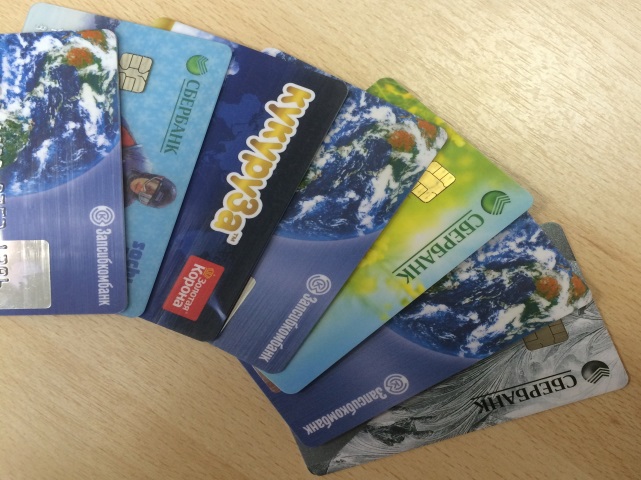 В 2019 году, учитывая данные статистической отчетности за первое полугодие и прогнозные показатели фонд заработной платы в реальном секторе экономики по крупным и средним организациям по оценке составит 2602,5 млн.руб. рост на 10,0%  к уровню 2018 года. В прогнозном периоде сохранится положительная динамика фонда заработной платы: темп роста в 2020 – 2024 годах составит 110,0% - 112,0%.В 2018 году среднемесячная заработная плата рабочих и служащих по крупным и средним предприятиям  составила 25492,9 руб. с темпом роста 114,4% к уровню 2017 года. По предварительным данным, в 2019 году рост среднемесячной заработной платы по району достигнет 110,0% и заработная плата составит 28042,2 руб. В прогнозные 2020-2024 годы, рост данного показателя по сравнению с темпами роста прошлых лет составит от 110,0% до 112,0%  (базовый вариант).Численность пенсионеров, состоящих на учете  в системе Пенсионного фонда на 01.01.2019, составила 15249 чел., что на 538 чел. больше, чем на 01.01.2018 г.  В прогнозируемом периоде численность пенсионеров также будет увеличиваться. Социальные пенсии индексируются ежегодно с учетом темпов роста прожиточного минимума пенсионера в Российской Федерации за прошедший год. Розничная торговляПо состоянию на 01.01.2019 г. общая площадь торговых объектов составляла 18,5 тыс. м2 (уменьшилась на 0,3 тыс. м2 ), из них:- продовольственных - торговая площадь 15,0 тыс. м2.,- непродовольственных –торговая площадь – 3,1 тыс. м2.,- нестационарная торговая сеть – 0,4 тыс. м2.Обеспеченность населения района площадями торговых объектов составляет  99,6 %. На 1000 жителей приходится 301,4 кв. метров (при норме 302,7 кв. метров). В 2018 году розничный товарооборот составлял 3373,3 млн.руб. или 101,9% к уровню 2017 года (с учётом индекса дефлятора). По оценке в 2019 году розничный товарооборот составит 3548,7 млн.руб. или 100,0% к уровню 2018 года (с учётом индекса дефлятора).Прогнозируемые темпы роста оборота розничной торговли на период 2020 -2024 годы составляют 100,0-101,4%% (с учётом индексов дефляторов), или 3694,85  – 4533,9 млн.руб. соответственно. В прогнозном периоде на развитие потребительского рынка товаров и услуг по-прежнему основное влияние будут оказывать инфляционные процессы, реальные денежные доходы населения. ИнвестицииВ 2019 году ожидается рост инвестиций в основной капитал к уровню 2018 года на 102,3 % , на последующие прогнозные годы так же ожидается рост инвестиционных вложений. Основными источниками инвестиций в основной капитал станут внебюджетные источники - собственные и заёмные средства предприятий. Бюджетные инвестиции будут направляться на реализацию мероприятий целевых программ социальной направленности (с привлечением средств федерального, областного бюджета); а так же программ развития транспортной и инженерной инфраструктуры. Объём инвестиционных вложений, в млн. руб.Предполагаемый рост объема инвестиций будет связан с реализацией новых инвестиционных проектов. В Кетовском  районе на постоянной основе  формируются  инвестиционные площадки, предназначенные для реализации инвестиционных проектов. Разработан План комплексного развития территории Кетовского района до 2024 года. В план включены объекты строительства, реконструкции и проектирования в социальной сфере: социальная инфраструктура и жилищная сфера – 45 объектов, инженерная и коммунальная инфраструктура – 56 объектов, транспортная инфраструктура - 63 объекта, комфортная городская среда (благоустройство) – 15 объектов. В 2019 году реализуются 11 инвестпроектов, из них 5 – находятся на сопровождении в Фонде «Инвестиционное агентство Курганской области». На среднесрочную перспективу запланировано к реализации ещё 20 инвестпроектов.Пояснительная записка подготовлена отделом экономики, торговли, труда и инвестиций Администрации Кетовского районаСтарыгина В.АТелегина С.В.тел. 239402018 г.-отчет2019 г.-оценка2020 г.-прогноз2021 г.-прогноз2022 г.-прогноз2023 г.-прогноз2024 г.-прогнозВсего занятого в экономике21689218302190022050222002230022400в том числе:Среднесписочная численность, работающих на предприятиях района:16050161191619916264163341640016456Крупные и средние предприятия9731974097709790981098319842Малые предприятия6319637964296474652465696614Лица занятые индивидуальным трудом и по найму у отдельных граждан7029707971247164721972647314Численность рабочей силы22805228502290022950230002305023100